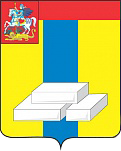 ОБЩЕСТВЕННАЯ ПАЛАТА ГОРОДСКОГО ОКРУГА ДОМОДЕДОВОМОСКОВСКОЙ ОБЛАСТИКОМИССИЯ ПО ОБРАЗОВАНИЮ И НАУКЕПРОТОКОЛ №119 января 2018г.							г.ДомодедовоПрисутствовало: 4 человекаПовестка:Анализ работы комиссии за 2017г.Утверждение плана работы комиссии на 2018г.По первому вопросу повестки дня Абрамкина С.А. подвела итоги работы комиссии за 2017г.Поступило предложение от Лазарева Ю.М., члена комиссии, о том, чтобы считать работу комиссии удовлетворительной, что было поддержано.Голосовали: единогласноРешение: считать работу комиссии за 2017 года удовлетворительной.По второму вопросу повестки дня председатель предложила присутствующим утвердить план работы комиссии на 2018 года. Данный план было предложено утвердить.Голосовали: единогласноРешение:утвердить план работы комиссии по образованию и науке на 2018 года.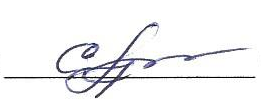 Председатель комиссии                                 С.А. Абрамкина